Detlef der 1.Jahr der Königsehre: 1985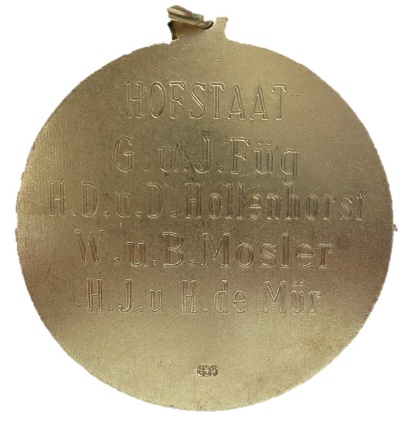 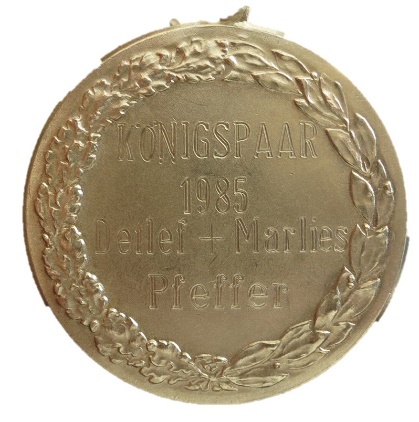 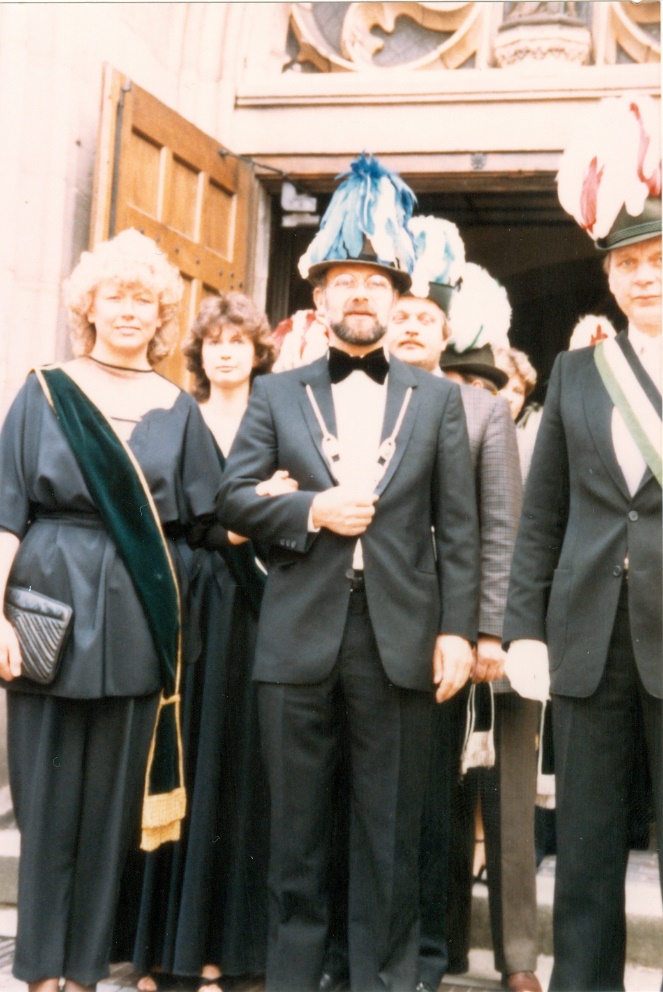 König: Detlef u. Marlies Pfeffer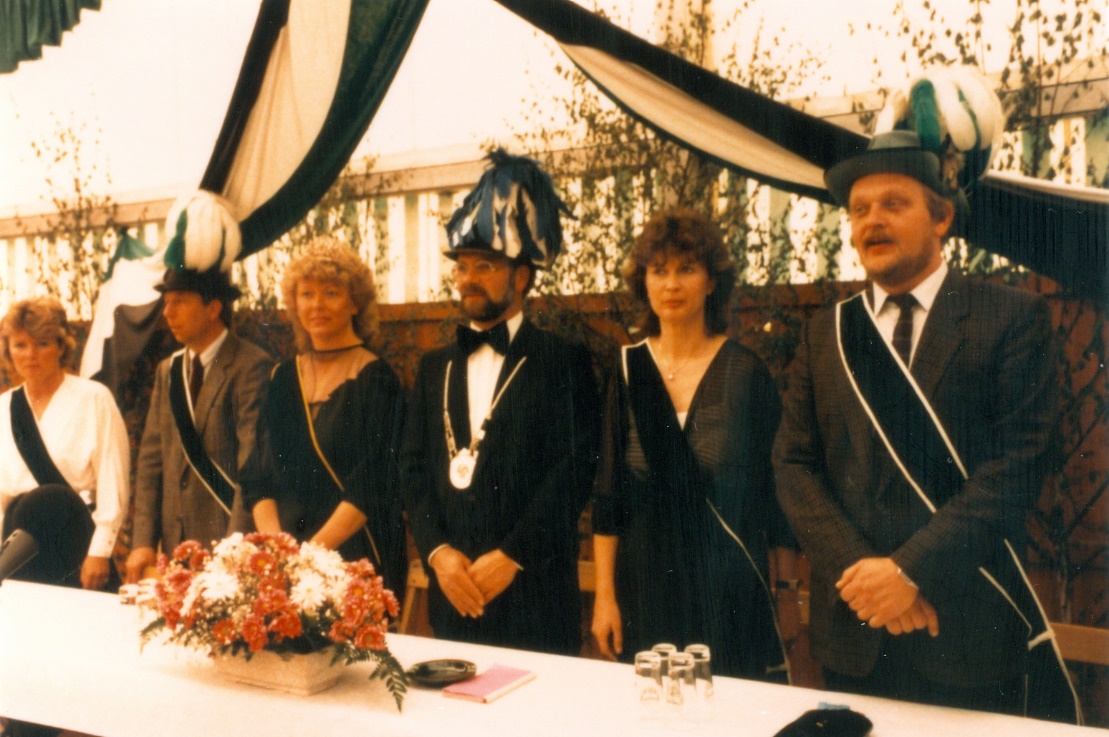 Hofstaat:Dieter u. Dorothee Hollenhorst, Hans Georg u. Jutta Füg